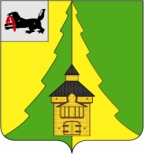 Российская Федерация	Иркутская область	Нижнеилимский муниципальный район	АДМИНИСТРАЦИЯ			ПОСТАНОВЛЕНИЕОт «26»августа 2014г. № 1369 г. Железногорск-Илимский«Об утверждении Решения комиссиипо предупреждению и ликвидациичрезвычайных ситуаций и обеспечениюпожарной безопасности на территорииНижнеилимского муниципального района»     На основании протокола заседания комиссии по предупреждению и ликвидации чрезвычайных ситуаций и обеспечению пожарной безопасности на территории Нижнеилимского муниципального района от 26.08.2014 г. № 20, администрация Нижнеилимского муниципального районаПОСТАНОВЛЯЕТ:Утвердить Решение комиссии по предупреждению и ликвидации чрезвычайных ситуаций и обеспечению пожарной безопасности на территории Нижнеилимского муниципального района в соответствии с протоколом № 20 от 26.08.2014 года. Контроль за исполнением настоящего постановления оставляю за собой. Мэр Нижнеилимского                                                        муниципального района                                                           Н.И.Тюхтяев                              Рассылка: в дело–2, Главам ГП и СП - 17,структурным подразделениям администрации Нижнеилимского муниципального района, предприятиям  (учреждениям) Нижнеилимского района.Е.В.Гашевский30779.